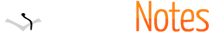 Published on CourseNotes (http://www.course-notes.org)Home > Chapter 11 - RenaissanceChapter 11 - RenaissanceRenaissance SocietyRenaissance = re-birth of classical culturethe birth of a NEW spirit of self awarenesssense of relief after a disastrous 14th centurysense of self assertion & celebration of the human spirit / potentialArtistic achievementRenaissance can be dated as 1350-1550, and broken down into three distinct phases:Phase 1: 1350-1400: declining population, rediscovery of classical knowledgePhase 2: 1400-1500: artistic / literary achievements, population recovered, govt. stabilizedPhase 3: 1500-1550: Fr. / Sp. Invasions spread the Renaissance to all of EuropeEnvironment:Italian cities never totally disappeared as the had in the rest of EuropeLate Middle Ages Italian cities represented 25% of the populationBy 1500 7/10 of the largest cities were ItalianDeveloped into City-States, cities function as centers of political and ecclesiastical powerCountryside developed around the cityRural Society: Landownership / sharecropping distinguished the social structure (80% subsistence farmers)Urban Society: divided by occupationMonopolies were standard (guilds)Economic change in the early RenaissanceBlack DeathOver production, aggregate demand declined, prices declined, labor supply declined, wages increasedstandard of living increased for the poorwealthy consumption pattern became increasingly conspicuous (lack of motivation for investment, heightened sense of mortality)Consumption of luxuries placed a higher value on skilled craftsmen (creativity)Family Unit:Primary economic unit, as well as a grouping of relativesMarriage was a political / economic transactionPatronage, dowry and status were primary considerationsMen married in their thirties (social dysfunction), women in late teensMarried women lived in a constant state of pregnancy (family interests)Wealthy hired help, poor experienced high mortality ratesLife for the poor improved (but was still fairly terrible)Health increased - due to increased grain supply relative to population and new foodsStarvation remained rare - died from disease before you could starveRenaissance ArtArt represented a combination of individual talent and predominate social idealsLeading edge of societyTechnical innovations - perspective & three dimensionalityDriven by societal demandsCivic architecture - govt.Portrait painting - reflected the importance of individuals (prestige)Elite patronized the arts (investment & prestige) and the skill craftsmen (practical) whob produced itRenaissance Art can be broken down into three mediums: Architecture, sculpture and paintingMost artists worked in all three mediumsArchitecture:Designed and built by Renaissance Artists (great buildings increased one's fame and prestige)Middle Ages: Gothic Architecture, pointed arches, vaulted ceilings, slender spires, large windows, flying buttresses.Goal was to overwhelm the viewer with the power and might of god.Renaissance: reincorporation of classical featuresBrunelleschi - combined gothic and classical architectureFlorence CathedralSculptureDonatello: created a flowing sense of reality, especially in the robes and clothes of his subjectsJudith Slaying Holofernes (1455), demonstrated perspective and is free standingPaintingMassaccio: used light and shading to create perspective, increased the display of human emotion (the human experience became the subject of the painting)The Expulsion of Adam and Eve (1425)The Holy Trinity (1425)Piero Della FrancescaThe Resurrection (1463) - displayed technical innovationsBotticelli: famous for classical themes and bright colorsThe Birth of Venus (1478)Spring (1478)Leonardo da Vinci: Great master famous for observation of detail and use of perspectiveThe Last Supper (1495-98)La Giocada (Mona Lisa)MichelangeloPieta: sculpture of Madonna, new representationDavid: union of classical sculpture and Renaissance styleSistine Chapel: overwhelming accomplishment, portrays a narative of the Christian creation mythSaint Peter's Basilica: Begun by Bramante, finished by MichelangeloRenaissance Ideals
Humanism: reaction to an intellectual world that was centered on the church doctrineSecular outlook, NOT NECESSARILY anti-religiousEmphasis on human achievementStudied and taught “humanities” – liberal artsApplied their ideas to spiritual / secular worldPetarch: “father of Humanism” – CiceroBruni: Greek scholar who advanced Platonic idealsAlbertiValla: PhilologyHumanists and classical studiesByzantine scholars (fleeing Muslim expansion) were influentialDeveloped new standards for studying classical texts and new educational standardsLiberal Arts: rhetoric, grammar, moral philosophy, philology and historyintent: boost the abilities of the individual to reason and thinkPhilology: study of words, their origins and correct usage provided the first challenge of humanist thought to the Church intellectual traditionValla disproved the Donation of Constantine (tax exemption of the church)Civic HumanismLeon Battista Alberti: On the Family (1443), looked at newly emerging civic virtuesBaldesar Castiglione: The Courtier (1528), etiquette book for the elite seeking power and influence, advocated the moralistic and traditional exercise of powerNicolo Machiavelli: The Prince (1513), discussion of amorality in civic leadership and Discourses on Livy (1519)Impact:Intertwining of Classical and Renaissance worldsExplained how and why Princes gained and maintained powerRepresents the first purely secular understanding of govt.removed divine authority4. First attempt to explain the actions of govt. using a scientific methodologyKey axiom was Machiavelli’s association of the Prince and peoples interest as the sameThus virtuous Prince was defined as a one who gained and maintained powerAny action that increased a Prince’s virtue was good, thus power became an end that justified any meansThe Politics of the Italian City-States
Background:The collapse of the HRE and the Great Schism left no unifying force in ItalyGuilds and powerful families took over regional governments:Mediterranean trade enriched guild members and merchant familiesHRE provided a vast market for manufactured goods of the Italian guildsCity-states had enough agriculture to sustain their populationsFive Powers of Italy:Papal States: Rome. Politics dominated by the Pope and a collection of powerful families.Florence: Republic on paper, but came under the control of the Medici faction.Major industries were textiles (wool, cotton and silk) and financeEstablished bank branches throughout EuropeExternal conflicts led to a financial crisisCosimo de Medici financed govt. and took controlLorenzo the Magnificent: assassination attempt, glorification of FlorenceGirolamo Savonarola (1452-1498) – theocracy in Florence 1494-98; (predicted French invasion due to paganism and moral decay of Italian city-states); burned at the stakeMilan: Located just south of the Alps, Milan provided manufactured goods to the French and HREDominated for much of their history by the Visconti despotism and fear of Germanic invasionSforza took over during da Vinci’s stay in MilanNaples: Hereditary monarchy. Eventually taken over by Spanish
Venice: Key to their success was their role in Mediterranean trade.Maritime powerOligarchy of wealthy merchant / guilds people (hereditary elite)Special treaty with the Byzantine Empire that allowed them exclusive trade rightsGovernment controlled trade, ensured profitabilityImpact: Italy exported manufactured goods, capital resources and cultural innovations.
Decline of Italian City States:Established the Peace of Lodi: Major powers would not fight one anotherInstead they gobbled up the rest of ItalyMassive mistrust developedRise of the Ottoman TurksMehmed II Conquered Constantinople in 1453 and threatened Eastern EuropeCut off much of the profitable trade that the Italian City-States relied onWars of Italy (1494-1529)Naples, Florence & Rome v. Milan + France (secret alliance)Venetians allied with Spain / HREResult: Almost everyone in Europe is fighting in Italy, but he Italians (like WWII)
Germans Sack Rome in 1527, significance is that it ends the Renaissance in ItalyNorthern RenaissanceChristian Humanism: emphasis on early church writings for answers to improve societyDesiderius Erasmus (Erasmus of Rotterdam) (1466-1536) – In Praise of Folly most famous intellectual of his times criticized the church: “Erasmus lay the egg that Luther hatched”Thomas More (1478-1536) – Utopia – creates ideal society on an island; but to achieve harmony and order people have to sacrifice individual rightsNorthern Renaissance ArtLow Countries produced especially important artistsJan Van Eyck – Flemish painter, detailed realistic worksAlbrecht Durer (1471-1528) German – foremost northern Renaissance artist.Myscticism: belief in personal relationship with GodContrasting the Renaissance and Later Middle Ages (from on-line source)RenaissanceLater Middle AgesPhilosophy: Humanism – Emphasis on secular concerns due to rediscovery and study of ancient Greco-Roman culture.Religion dominates Medieval thought.Scholasticism: Thomas Aquinas – reconciles Christianity with Aristotelian science.Ideal: Virtù – Renaissance Man should be well-rounded (Castiglione)Ideal: Man is well-versed in one subject.Literature: Humanism; secularism Northern Renaissance focuses also on writings of early church fathers Vernacular (e.g. Petrarch, Boccacio) Covered wider variety of subjects (politics, art, short stories) Focused on the individual Increased use of printing press; propagandaLiterature: Based almost solely on religion. Written in Latin Church was greatest patron of arts and literature. Little political criticism. Hand-writtenReligion: The state is supreme to the church. “New Monarchs” assert power over national churches. Rise of skepticism Renaissance popes worldly and corruptReligion: Dominated politics; sought unified Christian Europe. Church is supreme to the state. Inquisition started in 1223; dissenters dealt with harshlySculpture: Greek and Roman classical influences. Free-standing (e.g. Michelangelo’s David) Use of bronze (e.g. Donatello’s David)Sculpture: More gothic; extremely detailed. ReliefArt: Increased emphasis on secular themes. Classic Greek and Roman ideals. Use of perspective. Increased use of oil paints. Brighter colors More emotion Real people and settings depicted. Patronized largely by merchant princes Renaissance popes patronized renaissance artArt: Gothic style Byzantine style dominates; nearly totally religious. Stiff, 1-dimentional figures. Less emotion Stylized faces (faces look generic) Use of gold to illuminate figures. Lack of perspective. Patronized mostly by the churchArchitecture: Rounded arches, clear lines; Greco-Roman columns Domes (e.g. Il Duomo by Brunelleschi) Less detailed Focus on balance and formArchitecture: Gothic style Pointed arches; barrel vaults, spires Flying buttresses Elaborate detailTechnology: Use of printing press New inventions for explorationTechnology: Depended on scribesMarriage and Family: Divorce available in certain cases More prostitution Marriages based more on romance. Woman was to make herself pleasing to the man (Castiglione) Sexual double standard Increased infanticideMarriage and Family: Divorce nonexistent Marriages arranged for economic reasons. Prostitution in urban areas Ave. age for men: mid-late twenties Avg. age for women: less than 20 years old. Church encouraged cult of paternal care. Many couples did not observe church regulations on marriage. Manners shaped men to please women. Relative sexual equalityStatus of Women: Legal status of women declined. Most women not affected by Renaissance Educated women allowed involvement but subservient to men. Rape not considered serious crime.Status of Women: Legal status better than in RenaissancePolitics: State is supreme over the church. New Monarchs assert control over national churches. MachiavelliPolitics: Church is supreme over the state.African slavery introduced.Few blacks lived in Europe.Exploration and expansion.Crusades